LA POLITIQUE FRANCAISE AU XIXè sLA RESTAURATIONI / Louis XVIII de 1814 à 1824        Napoléon faisant ses adieux à la garde impériale à Fontainebleau. 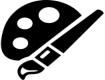 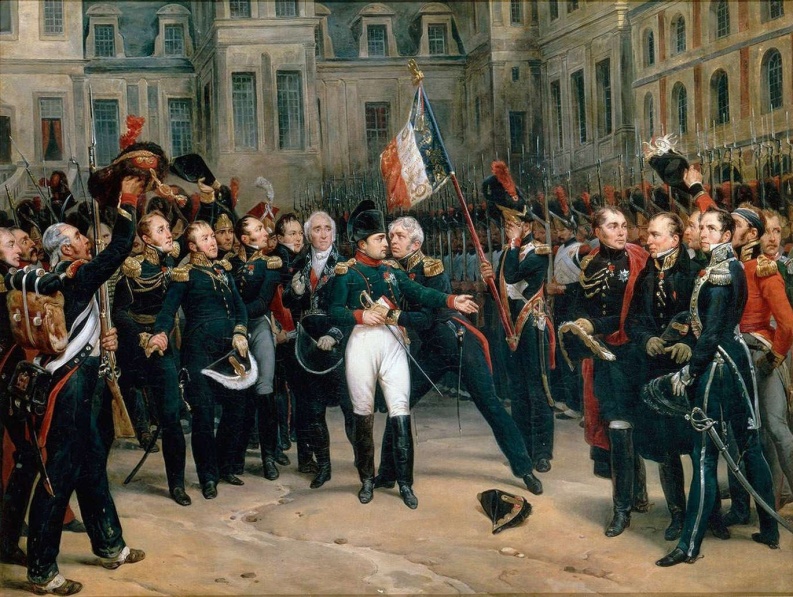 Qui reconnais-tu au centre du tableau ? ........................................................................................Nous sommes le 20 avril 1814, que vient de faire Napoléon Ier ? ..................................................................Qui va alors gouverner la France ? ...................................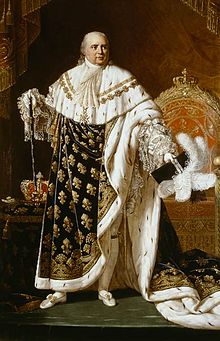 Louis XVIII en costume de sacre, Robert Lefèvre, 1822C'est un des frères de Louis XVI. Louis XVIII de France est né le 17 novembre 1755. Il est le fils de Louis de France et Marie-Josèphe de Saxe. Il est aussi le petit-fils du Roi Louis XV. Son frère ainé est Louis XVI.A qui te fait-il penser ? ................................................................................Quels attributs royaux reconnait-on ? ............................................................................................................................................................................Louis s'exila en Prusse durant la Révolution française et le règne de Napoléon. Il monte sur le trône le 24 avril 1814. Louis XVIII a donc été roi une première fois en ............. et il a été "renvoyé" par Napoléon à son retour de .....................................................
Il est redevenu roi en ............................. ! Une des plus lourdes tâches fut de concilier les principes de l'Ancien Régime avec les acquis révolutionnaires. Il meurt le 16 septembre 1824 et son frère Charles X lui succède. 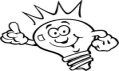 
II/ Charles X de 1824 à 1830Louis XVIII n’a pas eu d’enfant c’est donc son frère Charles X qui monte sur le trône (et frère de Louis XVI) qui sera roi.Charles X par Pierre-Narcisse Guérin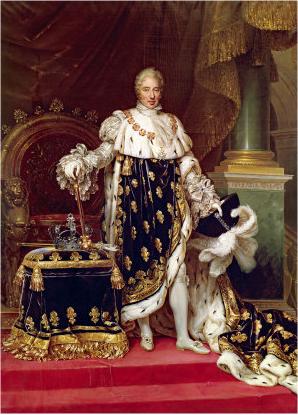 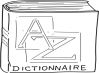 III/ Louis-Philippe Ier de 1830 à 1848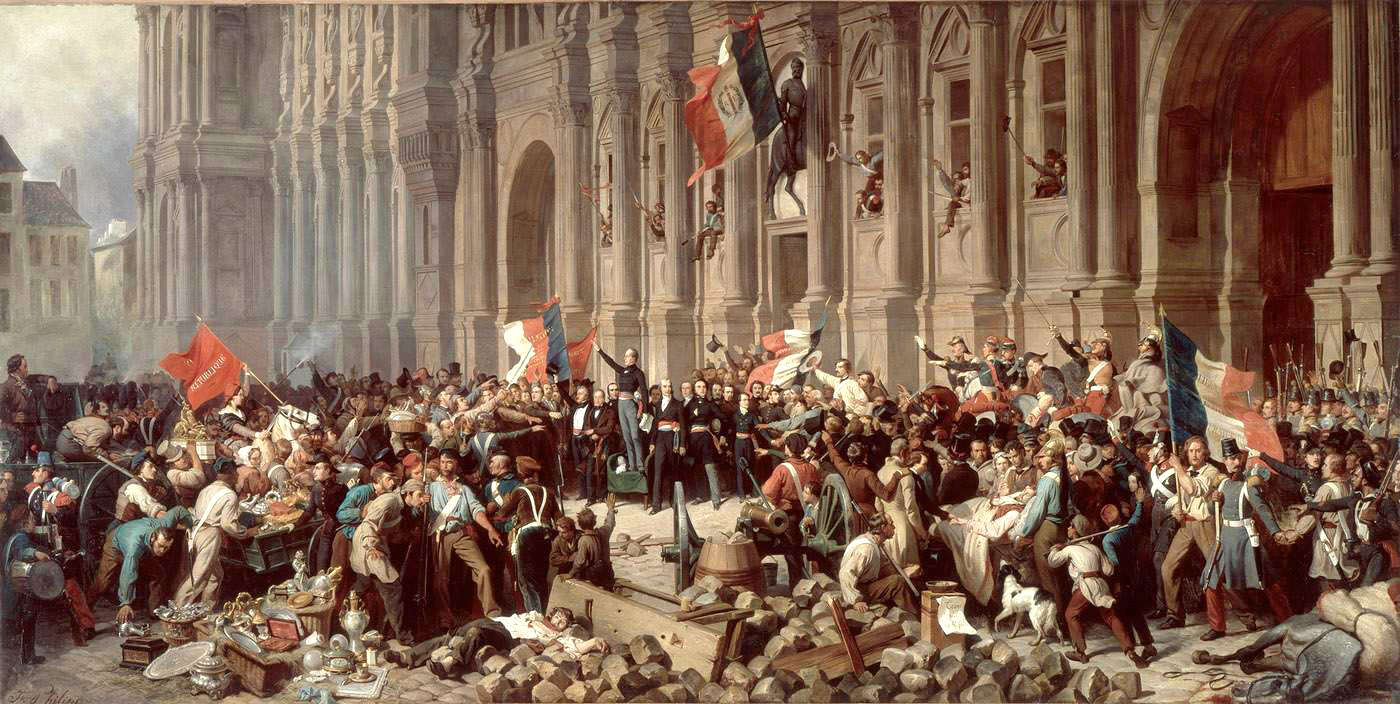 Proclamation de la Deuxième République sur les marches de l’Hôtel de Ville, le 24 février 1848Repère sur le tableauLamartine qui proclame la république /2- Les armes et canons qui montrent que les affrontements étaient violents /3- Les révolutionnaires parisiens victorieux. 4/ Les élus de la république / 5- Drapeaux de la République française / 6- Les pavés parisiens utilisés par les révolutionnaires / 7- Les forces de l’ordre qui soutiennent la RépubliqueQui gouverne le pays à cette époque ? .........................................................Quand se déroule cette seconde révolution ? ..............................................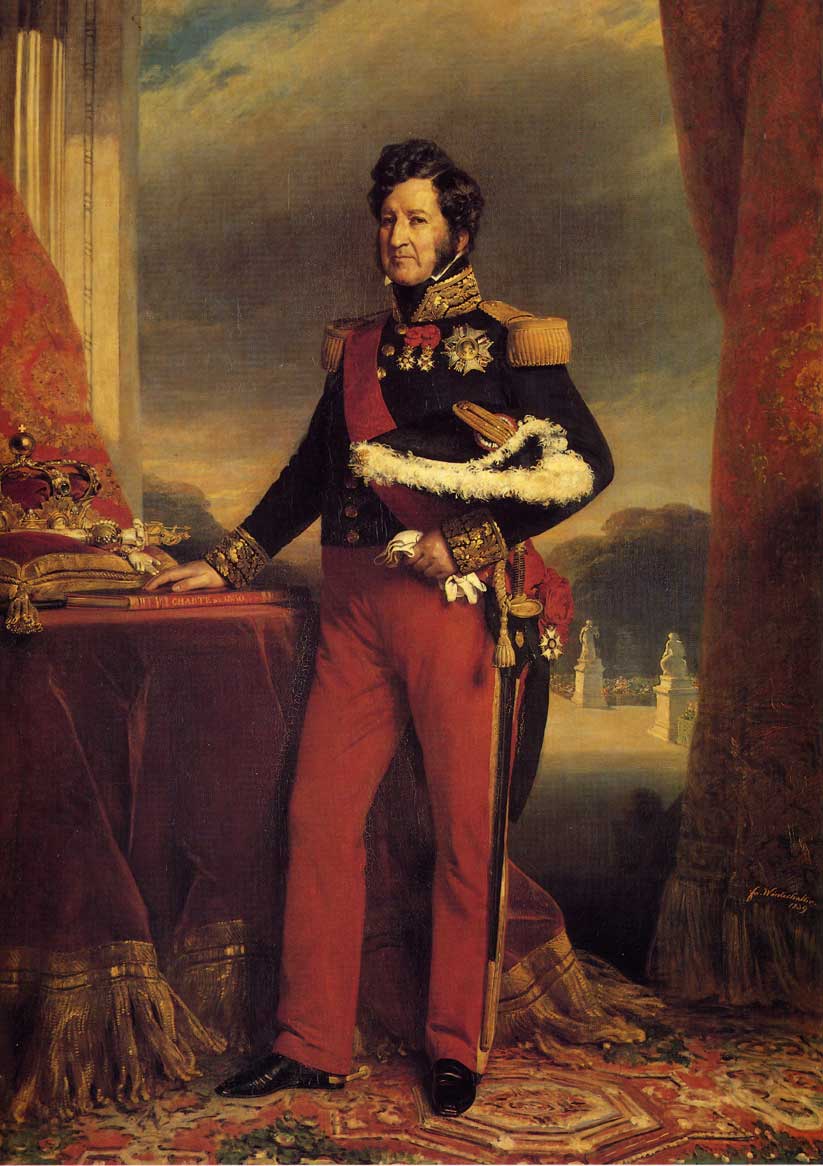 Quelle est la cause de cette révolution ? ............................................................................................................................................................................................................Comment se déroule ce soulèvement ? .............................................................................................................................................................................................................. C'est le fils de Philippe Égalité qui lui-même était un cousin de Louis XVI.
Malgré sa façon plus libérale de gouverner, Louis Philippe 1er sera chassé du trône par la .........................................................................  POUR ALLER PLUS LOINRegarde les portraits des derniers rois de France et note leur nom.Compare chacun d’eux avec celui de Louis XIV, dernier monarque absolu. L XVIII : .............................................................................................................................................................Ch X : ................................................................................................................................................................L-Phil Ier : .........................................................................................................................................................Commente l’évolution de ces portraits par rapport au rôle du roi en France..................................................................................................................................................................................................................................................................................................................................................................................................................................................................................................................................LA PROCLAMATION DE LA SECONDE REPUBLIQUEQuelle est la nature du document ? .................................................................................................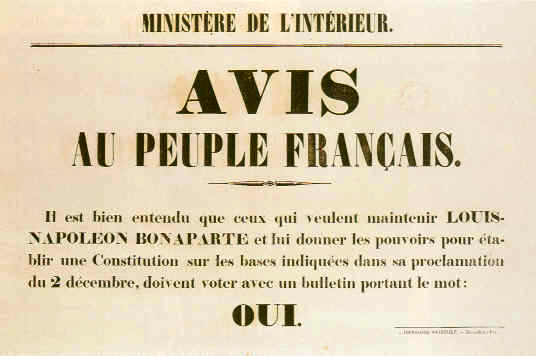 Qui rédige ce document ? .......................................................Que dit-il ? ...............................................................................Quelle conséquence a ce document ? .....................................................................................................................................Après le règne de ..............................................., la ............................................................. est proclamée le 24 février 1848. Cette république institue le ............... vote,  de tous les citoyens sans distinction de classe mais uniquement pour les hommes, qui permettra aux citoyens de s'exprimer par les urnes. Elle abolit (supprime) définitivement l'esclavage dans les colonies françaises. Qui est représenté sur le document ci-contre ? (droite) ..........................................................................................................................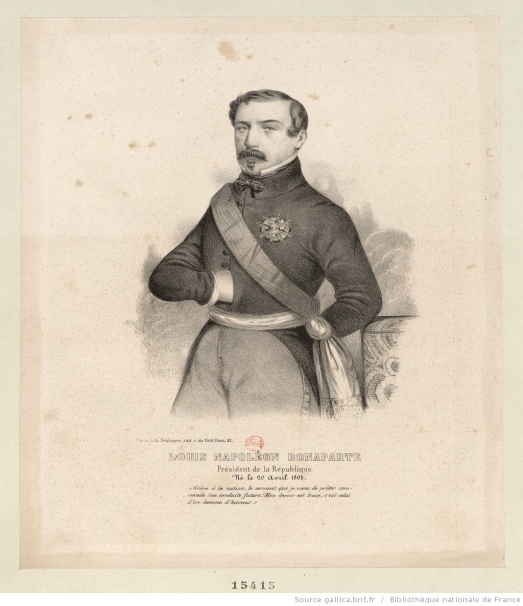 Quelle fonction occupe-t-il ? ............................................................Comment est-il arrivé à ce poste ? ..............................................................................................................................................................................................A quelle date devient-il président de la République ? .................................................................................................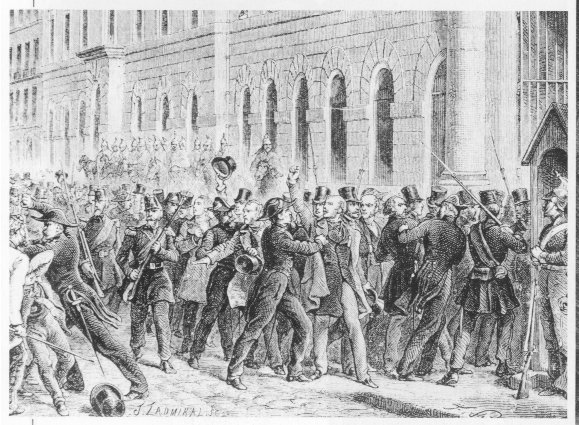 Pourquoi décide-t-il de faire un coup d’état ? ..................................................................................................................................................................................................................................................................................................Pourquoi choisit-il cette date emblématique ? ..................................................................................................................................................................................................LE SECOND EMPIRECe tableau représente Napoléon III en costume d’empereur.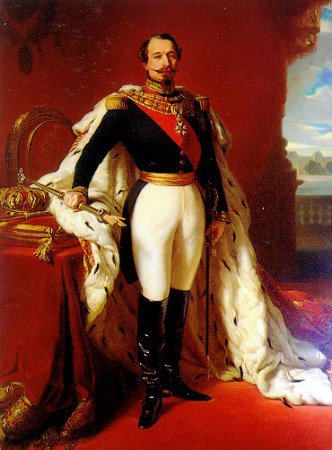 Quels attributs royaux vois-tu sur cette image ? .................................................................................................................................................................................................................................................................................................................................................................. Charles Louis Napoléon Bonaparte, dit ................................................................................................................ (20 avril 1808 - 9 janvier 1873), est le premier président de la SecondeRépublique française, élu le ........................................ avec 74 % des voix au..................................................................... masculin. Il est le neveu de Napoléon 1er.
Le ........................................................................., il fait arrêter les députés républicains et prend le pouvoir par un ...........................................................
Il se fait proclamer empereur sous le nom de .......................................... le  ............................ C’est le ..........................................................................................GUERRE DE 1870 ET FIN DU SECOND EMPIRE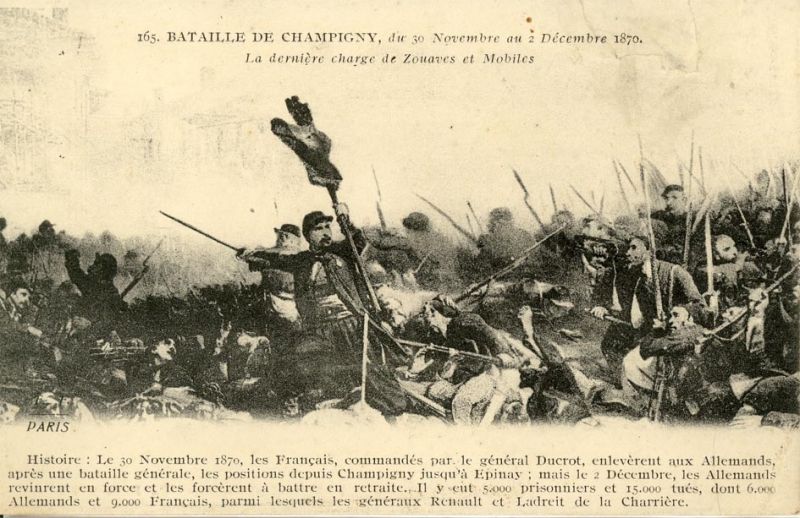 Contre qui se bat l’armée française ? ...............................................................................................................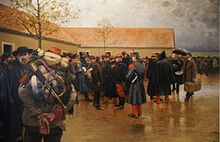 Pourquoi le Second Empire s’écroule-t-il ? .......................................................................................................Quand cela a-t-il lieu ? ......................................................................................................................................Quel régime politique est alors mis en place ? .................................................................................................La chute du ........................................................... est précipitée par la ................................... à .................. de ............................................ le .......................................................... Cette chute permet la proclamation de la .............................................................................. le ..................................................................................NAPOLEON 1ER ... NAPOLEON III : MAIS OU EST PASSE NAPOLEON II ?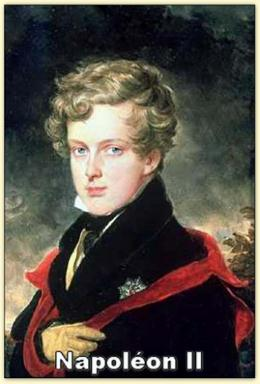 Napoléon François Charles Joseph Bonaparte (1811-1832), fils de Napoléon 1er fut titré roi de Rome par son père à sa naissance. Il régna sous le nom de Napoléon II du 4 avril au 6 avril 1814 (il avait trois ans !) et du 22 juin au 7 juillet 1815 (son père ayant abdiqué en 1814 puis en 1815).
Il meurt à l'âge de 21 ans, suivant les uns, du cancer d'estomac héréditaire dans sa famille, et, suivant d'autres, de tuberculose pulmonaire. 
Comment se nomme la période pendant laquelle Charles X perd le pouvoir ?............................................................................................................................................................................Qui se soulève contre lui ? ............................................................................................................................................................................Qui lui arrive-t-il ensuite ? ..................................................................................................................................Qui lui succède ? ................................................................................................................................................La Liberté guidant le peuple, Eugène Delacroix, 1831.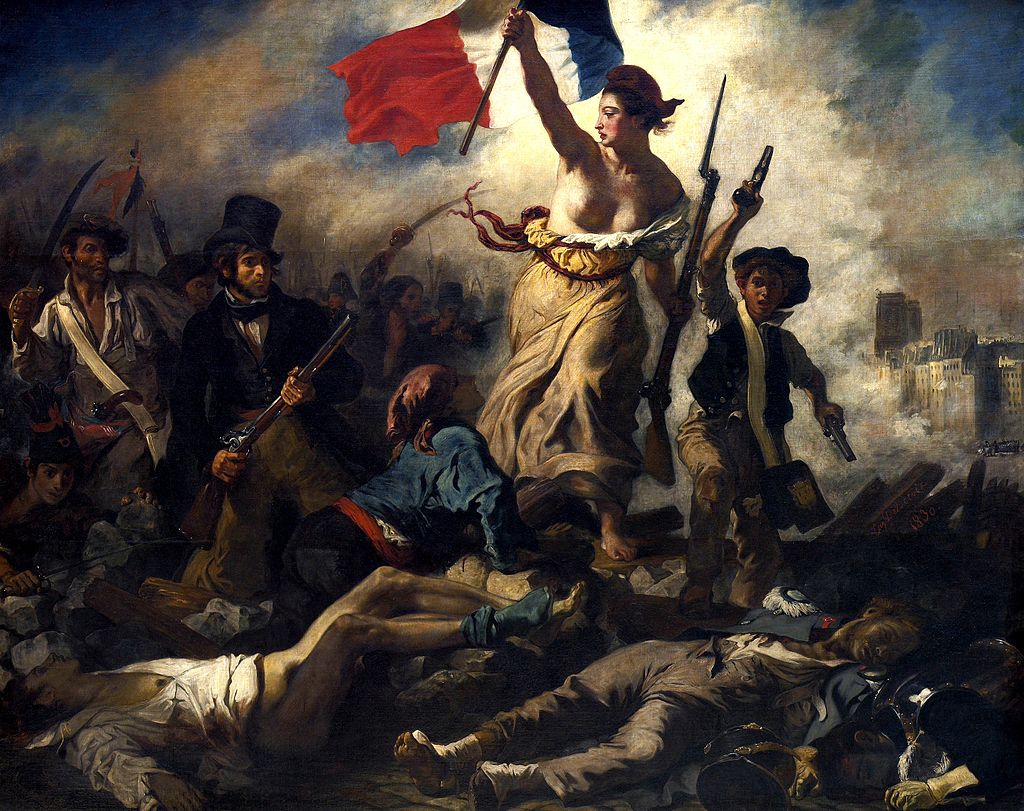 Que représente le personnage central ? ..........................................Qu’a-t-il dans les mains ? ..........................................Que porte-t-elle sur la tête ? ..........................................................................Que défend-elle ? ..........................................De quelle révolte s'agit-il ?.....................................................................................................................................................................Charles X est ultra-royaliste et il est chassé par le peuple qui se soulève lors des trois jours de combat appelés ".............................................................................".
La concurrence est rude et ................................................................................. se fera alors proclamer roi par les chambres, le 7 août 1830, sous le nom de ..........................................................................., roi des français. 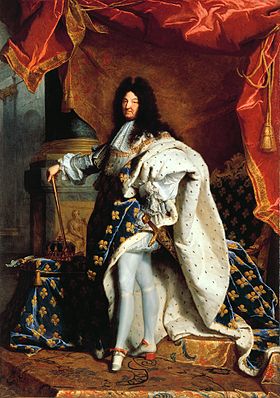 